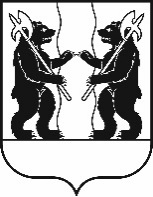 М У Н И Ц И П А Л Ь Н Ы Й С О В Е ТЯрославского муниципального районаР Е Ш Е Н И Е25.11.2021                                                                                                                                     № 118Об утверждении проектов соглашений
о передаче осуществления части полномочий сельских поселений, входящих в состав Ярославского муниципального района, по решению вопросов местного значения по организации доставки товаров в отдалённые сельские населённые пункты, не имеющие стационарных торговых точек, Ярославскому муниципальному району на 2022 годПринято на заседанииМуниципального СоветаЯрославского муниципального района«25» ноября 2021 г.В соответствии с Федеральным законом от 6 октября 2003 года
№ 131 - ФЗ «Об общих принципах организации местного самоуправления в Российской Федерации», учитывая решения муниципальных советов сельских поселений, входящих в состав Ярославского муниципального района,о передаче осуществления части полномочий по организации доставки товаров в отдалённые сельские населённые пункты, не имеющие стационарных торговых точек, Ярославскому муниципальному району, МУНИЦИПАЛЬНЫЙ СОВЕТ ЯРОСЛАВСКОГО МУНИЦИПАЛЬНОГО РАЙОНА РЕШИЛ:1. Утвердить проект Соглашения о передаче осуществления части полномочий Заволжского сельского поселения Ярославского муниципального районапо решению вопросов местного значения по организации доставки товаров в отдалённые сельские населённые пункты, не имеющие стационарных торговых точек, Ярославскому муниципальному району на 2022 год согласно приложению 1.2. Утвердить проект Соглашения о передаче осуществления части полномочий Ивняковского сельского поселения Ярославского муниципального районапо решению вопросов местного значения по организации доставки товаров в отдалённые сельские населённые пункты, не имеющие стационарных торговых точек, Ярославскому муниципальному району на 2022 год согласно приложению 2.3. Утвердить проект Соглашения о передаче осуществления части полномочий Карабихского сельского поселения Ярославского муниципального районапо решению вопросов местного значения по организации доставки товаров в отдалённые сельские населённые пункты, не имеющие стационарных торговых точек, Ярославскому муниципальному району на 2022 год согласно приложению 3.4. Утвердить проект Соглашения о передаче осуществления части полномочий Курбского сельского поселения Ярославского муниципального районапо решению вопросов местного значения по организации доставки товаров в отдалённые сельские населённые пункты, не имеющие стационарных торговых точек, Ярославскому муниципальному району на 2022 год согласно приложению 4.5. Утвердить проект Соглашения о передаче осуществления части полномочий Некрасовского сельского поселения Ярославского муниципального районапо решению вопросов местного значения по организации доставки товаров в отдалённые сельские населённые пункты, не имеющие стационарных торговых точек, Ярославскому муниципальному району на 2022 год согласно приложению 5.6. Утвердить проект Соглашения о передаче осуществления части полномочий Туношенского сельского поселения Ярославского муниципального района по решению вопросов местного значения по организации доставки товаров в отдалённые сельские населённые пункты, не имеющие стационарных торговых точек, Ярославскому муниципальному району на 2022 год согласно приложению 6.7. Контроль за исполнением настоящего Решения возложить на комитет Муниципального Совета Ярославского муниципального района по регламенту, этике, нормотворчеству, обеспечению депутатской деятельности и вопросам местного самоуправления (Фаламеева Е.В.).Глава Ярославского                                        Председатель Муниципального Советамуниципального района                                Ярославского муниципального района_________________Н.В. Золотников           ___________________ Е.В.Шибаев«___»_________________ 2021 года           «___»_________________ 2021 годаПриложение 1к решениюМуниципального Совета ЯМРот 25.11.2021 № 118Утверждено решением                                              Утверждено решениемМуниципального Совета                                         Муниципального СоветаЗаволжского сельского поселения                         Ярославского муниципального районаот ________________ № _________                       от_________________№ ____________Председатель Муниципального Совета                     Председатель Муниципального СоветаЗаволжского  сельского поселения                              Ярославского муниципального района___________________ (С.Н.Шепелева)                        ____________________(Е.В.Шибаев)СОГЛАШЕНИЕ №________о передаче осуществления части полномочий Заволжского сельского поселения Ярославского муниципального районапо решению вопросов местного значения по организации доставки товаров в отдалённые сельские населённые пункты, не имеющие стационарных торговых точек, Ярославскому муниципальному району на 2022 год г. Ярославль                                                            «___»_____________2021 г.Администрация Заволжского сельского поселения Ярославского муниципального района (далее - Администрация поселения) в лице Главы Заволжского сельского поселения Ярославского муниципального районаАшастиной Наталии Ивановны, действующей на основании Устава Заволжского сельского поселения Ярославского муниципального района, с одной стороны, и Администрация Ярославского муниципального района (далее - Администрация района) в лице Главы Ярославского муниципального района Золотникова Николая Владимировича, действующего на основании Устава Ярославского муниципального района, с другой стороны, совместно именуемые «Стороны»,заключили настоящее Соглашение о нижеследующем:Статья 1Органы местного самоуправления Заволжского сельского поселения(далее – поселение) передают, а органы местного самоуправления Ярославского муниципального района принимают осуществление следующих полномочий по решению вопросов местного значения, предусмотренных пунктом 10 части 1 статьи 14 Федерального закона от 6 октября 2003 года № 131 - ФЗ «Об общих принципах организации местного самоуправления в Российской Федерации»:	- создание условий для обеспечения жителей поселения услугами связи, общественного питания, торговли и бытового обслуживанияв части организации доставки товаров в отдалённые сельские населённые пункты, не имеющие стационарных торговых точек.Статья 2Указанные в статье 1 настоящего Соглашения полномочия передаются на период с 01 января 2022 года по 31 декабря 2022 года.Статья 31. Финансовые средства для осуществления органами местного самоуправления Ярославского муниципального района полномочий, указанных в статье 1 настоящего Соглашения, предоставляются районному бюджету Ярославского муниципального района в виде межбюджетных трансфертов из бюджета поселения.2. Материальные ресурсы органам местного самоуправления Ярославского муниципального района не передаются. Статья 4Объем межбюджетных трансфертов, переданных районному бюджету Ярославского муниципального района для осуществления полномочий, указанных в статье 1 настоящего Соглашения, составляет 26 693 (Двадцать шесть тысяч шестьсот девяносто три) рубля 05копеек (средства местного (1 735,05 руб.) и областного (24 958,00руб.) бюджетов).Статья 51. Органы местного самоуправления поселения обязаны: - перечислять в районный бюджет Ярославского муниципального района финансовые средства в виде межбюджетных трансфертов из бюджета поселения.2. Органы местного самоуправления поселения имеют право:- запрашивать и получать от органов местного самоуправления Ярославского муниципального района все необходимые документы в рамках реализации указанного Соглашения;- требовать возврата суммы перечисленных межбюджетных трансфертов в случае их нецелевого использования органами местного самоуправления Ярославского муниципального района;- осуществлять контроль за исполнением органами местного самоуправления Ярославского муниципального района переданных полномочий, а также за целевым использованием межбюджетных трансфертов, переданных на осуществление полномочий, указанных в статье 1 Соглашения.3. Органы местного самоуправления Ярославского муниципального района обязаны:-  надлежащим образом исполнять переданные полномочия;- использовать по целевому назначению межбюджетные трансферты, переданные на осуществление полномочий, указанных в статье 1 Соглашения;- своевременно предоставлять в органы местного самоуправления поселения запрашиваемые документы в рамках реализации указанного Соглашения;- производить официальное опубликование принимаемых в рамках реализации переданных полномочий нормативные документы в средствах массовой информации.4. Реализация органами местного самоуправления Ярославского муниципального района переданных им полномочий осуществляется на основе принимаемых ими нормативных и иных муниципальных правовых актов. Указанные органы осуществляют контроль за исполнением этих актов в порядке, предусмотренном Уставом Ярославского муниципального района.Статья 61. Контроль за осуществлением органами местного самоуправления Ярославского муниципального района принятых полномочий осуществляет Муниципальный Совет поселения и Администрация поселения. Администрация поселения осуществляет контроль за качеством, надлежащим исполнением переданных полномочий.2. Органы и должностные лица местного самоуправления Ярославского муниципального района несут установленную главой 30 Бюджетного кодекса Российской Федерации ответственность в части нецелевого использования бюджетных средств в виде бесспорного взыскания суммы средств, использованных не по целевому назначению, или сокращения предоставления межбюджетных трансфертов. 3. Органы местного самоуправления поселения направляют средства на реализацию полномочий Ярославскому муниципальному району, указанных в статье 1 настоящего Соглашения, в пределах средств, предусмотренных в бюджете поселения на данные цели, и несут ответственность в порядке, установленном Бюджетным кодексом Российской Федерации.Статья 71. Основания прекращения настоящего Соглашения:- истечение срока действия Соглашения;-  по соглашению сторон досрочно.Односторонний отказ от исполнения Соглашения допускается в случае неисполнения или ненадлежащего исполнения одной из Сторон своих обязательств в соответствии с настоящим Соглашением, касающихся невыполнения обязательств по обеспечению финансирования деятельности по осуществлению передаваемых полномочий, неисполнения или ненадлежащего исполнения полномочий  или установления фактов нецелевого использования предоставляемых бюджетных трансфертов.2. Уведомление об одностороннем отказе от исполнения настоящего Соглашения направляется второй стороне не менее чем за один месяцдо предполагаемого срока расторжения Соглашения. Уведомление направляется главой соответствующего муниципального образования.Статья 81. Настоящее Соглашение вступает в силу со дня его подписания Сторонами.2. Срок действия настоящего Соглашения устанавливается с 01 января 2022 года по 31 декабря 2022 года.Статья 91. Стороны освобождаются от ответственности за частичное или полное неисполнение обязательств по настоящему Соглашению, если оно явилось следствием возникновения обстоятельств непреодолимой силы, возникших после заключения настоящего Соглашения в результате событий чрезвычайного характера (аварии, опасного природного явления, катастрофы, стихийного или иного бедствия), которые Стороны не могли предвидеть при заключении настоящего Соглашения, если эти обстоятельства непосредственно повлияли на исполнение настоящего Соглашения.2. С момента наступления обстоятельств непреодолимой силы действие настоящего Соглашения приостанавливается до момента, определяемого Сторонами. 3. Если, по мнению Сторон, исполнение обязательств может быть продолжено в соответствии с настоящим Соглашением, то срок исполнения обязательств по настоящему Соглашению продлевается соразмерно времени, в течение которого действовали обстоятельства  непреодолимой силы и их последствия.Статья 101. Любые изменения и дополнения к настоящему Соглашению действительны в том случае, если такие изменения и дополнения совершены в письменной форме и подписаны обеими Сторонами или уполномоченными на то представителями Сторон. Приложение к настоящему Соглашению является неотъемлемой частью настоящего Соглашения.2. Во всем остальном, что не предусмотрено настоящим Соглашением, Стороны руководствуются действующим законодательством Российской Федерации.3. Все споры и разногласия между Сторонами, возникающие в период действия  настоящего Соглашения, решаются путем переговоров, а в случае недостижения согласия спор подлежит разрешению в Арбитражном суде Ярославской области.4. Настоящее Соглашение заключено в г. Ярославле в двух экземплярах, имеющих равную юридическую силу, по одному для каждой из Сторон.                                                                      Приложение к Соглашению о передаче осуществления части полномочий Заволжского сельского поселения Ярославского муниципального района по решению вопросов местного значения по организации доставки товаров в отдалённые сельские населённые пункты, не имеющих стационарных торговых точек, Ярославскому муниципальному району на 2022 год от 25.11.2021 № 118Порядокпредоставления межбюджетных трансфертов, необходимых для осуществления передаваемых полномочийпо решению вопросов местного значения по организации доставки товаров в отдалённые сельские населённые пункты, не имеющие стационарных торговых точекI. Общие положения1.1. Порядок предоставления межбюджетных трансфертов, необходимых для осуществления передаваемых полномочий по решению вопросов местного значения по организации доставки товаров в отдалённые сельские населённые пункты, не имеющие стационарных торговых точек(далее – Порядок), разработан в целях установления порядка перечисления указанных трансфертов, направляемых на финансовое обеспечение осуществления переданных полномочий.1.2. Межбюджетные трансферты из бюджета поселения на осуществление переданных полномочий предусматриваются в бюджете поселения на финансовый год в объемах, утвержденных решением о бюджете поселения на финансовый год, и предоставляются на основании заключенного соглашения между поселением и Ярославским муниципальным районом. 2. Условия и порядок перечисления межбюджетных трансфертов2.1. Межбюджетные трансферты из бюджета поселения перечисляются в районный бюджет Ярославского муниципального района на осуществление переданных полномочий по решению вопросов местного значения по организации доставки товаров в отдалённые сельские населённые пункты, не имеющих стационарных торговых точекв течение 3 рабочих дней со дня поступления в бюджет поселения субсидии из областного бюджета. 2.2. Объем межбюджетных трансфертов из бюджета поселения в районный бюджет Ярославского муниципального района на осуществление указанных полномочий определяется по следующей формуле:Vмт = Со + См,где: Vмт – объем межбюджетных трансфертов,Со – средства субсидии областного бюджета на реализацию мероприятий по возмещению части затрат организациям и индивидуальным предпринимателям, занимающимся доставкой товаров в отдаленные населенные пункты, предоставляемой бюджету поселения.См – средства местного бюджета поселения, направляемые насофинансирование субсидии областного бюджета.Приложение 2к решениюМуниципального Совета ЯМРот 25.11.2021 № 118Утверждено решением                                                 Утверждено решениемМуниципального Совета                                              Муниципального СоветаИвняковского сельского поселения                             Ярославского муниципального районаот ________________ №______                                    от_________________№_______Председатель муниципального Совета                      Председатель муниципального Совета Ивняковского сельского поселения                             Ярославского муниципального района____________________(Н.В.Ванюкова)                  ____________________ (Е.В.Шибаев)СОГЛАШЕНИЕ №________о передаче осуществления части полномочий Ивняковского сельского поселения Ярославского муниципального района по решению вопросов местного значения по организации доставки товаров в отдалённые сельские населённые пункты, не имеющие стационарных торговых точек,Ярославскому муниципальному району на 2022 годг. Ярославль                                                            «___»_____________2021 г.Администрация Ивняковского сельского поселения Ярославского муниципального района (далее - Администрация поселения) в лице Главы Ивняковского сельского поселения Ярославского муниципального районаЦуренковой Ирины Ивановны, действующей на основании Устава Ивняковского сельского поселения Ярославского муниципального района, с одной стороны, и Администрация Ярославского муниципального района (далее - Администрация района) в лице Главы Ярославского муниципального района Золотникова Николая Владимировича, действующего на основании Устава Ярославского муниципального района, с другой стороны, совместно именуемые «Стороны»,заключили настоящее Соглашение о нижеследующем:Статья 1Органы местного самоуправления Ивняковского сельского поселения(далее – поселение) передают, а органы местного самоуправления Ярославского муниципального района принимают осуществление следующих полномочий по решению вопросов местного значения, предусмотренных пунктом 10 части 1 статьи 14 Федерального закона от 6 октября 2003 года № 131 - ФЗ «Об общих принципах организации местного самоуправления в Российской Федерации»:	- создание условий для обеспечения жителей поселения услугами связи, общественного питания, торговли и бытового обслуживания в части организации доставки товаров в отдалённые сельские населённые пункты, не имеющие стационарных торговых точек.Статья 2Указанные в статье 1 настоящего Соглашения полномочия передаются на период с 01 января 2021 года по 31 декабря 2021 года.Статья 31. Финансовые средства для осуществления органами местного самоуправления Ярославского муниципального района полномочий, указанных в статье 1 настоящего Соглашения, предоставляются районному бюджету Ярославского муниципального района в виде межбюджетных трансфертов из бюджета поселения.2. Материальные ресурсы органам местного самоуправления Ярославского муниципального района не передаются. Статья 4Объем межбюджетных трансфертов, переданных районному бюджету Ярославского муниципального района для осуществления полномочий, указанных в статье 1 настоящего Соглашения, составляет 70 878(Семьдесят тысяч восемьсот семьдесят восемь) рублей60 копеек (средства местного (4 323,60руб.) и областного (66 555,00руб.) бюджетов).Статья 51. Органы местного самоуправления поселения обязаны: - перечислять в районный бюджет Ярославского муниципального района финансовые средства в виде межбюджетных трансфертов из бюджета поселения.2. Органы местного самоуправления поселения имеют право:- запрашивать и получать от органов местного самоуправления Ярославского муниципального района все необходимые документы в рамках реализации указанного Соглашения;- требовать возврата суммы перечисленных межбюджетных трансфертов в случае их нецелевого использования органами местного самоуправления Ярославского муниципального района;- осуществлять контроль за исполнением органами местного самоуправления Ярославского муниципального района переданных полномочий, а также за целевым использованием межбюджетных трансфертов, переданных на осуществление полномочий, указанных в статье 1 Соглашения.3. Органы местного самоуправления Ярославского муниципального района обязаны:-  надлежащим образом исполнять переданные полномочия;- использовать по целевому назначению межбюджетные трансферты, переданные на осуществление полномочий, указанных в статье 1 Соглашения;- своевременно предоставлять в органы местного самоуправления поселения запрашиваемые документы в рамках реализации указанного Соглашения;- производить официальное опубликование принимаемых в рамках реализации переданных полномочий нормативные документы в средствах массовой информации.4. Реализация органами местного самоуправления Ярославского муниципального района переданных им полномочий осуществляется на основе принимаемых ими нормативных и иных муниципальных правовых актов. Указанные органы осуществляют контроль за исполнением этих актов в порядке, предусмотренном Уставом Ярославского муниципального района.Статья 61. Контроль за осуществлением органами местного самоуправления Ярославского муниципального района принятых полномочий осуществляет Муниципальный Совет поселения и Администрация поселения. Администрация поселения осуществляет контроль за качеством, надлежащим исполнением переданных полномочий.2. Органы и должностные лица местного самоуправления Ярославского муниципального района несут установленную главой 30 Бюджетного кодекса Российской Федерации ответственность в части нецелевого использования бюджетных средств в виде бесспорного взыскания суммы средств, использованных не по целевому назначению, или сокращения предоставления межбюджетных трансфертов. 3. Органы местного самоуправления поселения направляют средства на реализацию полномочий Ярославскому муниципальному району, указанных в статье 1 настоящего Соглашения, в пределах средств, предусмотренных в бюджете поселения на данные цели, и несут ответственность в порядке, установленном Бюджетным кодексом Российской Федерации.Статья 71. Основания прекращения настоящего Соглашения:- истечение срока действия Соглашения;-  по соглашению сторон досрочно.Односторонний отказ от исполнения Соглашения допускается в случае неисполнения или ненадлежащего исполнения одной из Сторон своих обязательств в соответствии с настоящим Соглашением, касающихся невыполнения обязательств по обеспечению финансирования деятельности по осуществлению передаваемых полномочий, неисполнения или ненадлежащего исполнения полномочий  или установления фактов нецелевого использования предоставляемых бюджетных трансфертов. 2. Уведомление об одностороннем отказе от исполнения настоящего Соглашения направляется второй стороне не менее чем за один месяцдо предполагаемого срока расторжения Соглашения. Уведомление направляется главой соответствующего муниципального образования.Статья 81. Настоящее Соглашение вступает в силу со дня его подписания Сторонами.2. Срок действия настоящего Соглашения устанавливается с 01 января 2022 года по 31 декабря 2022 года.Статья 91. Стороны освобождаются от ответственности за частичное или полное неисполнение обязательств по настоящему Соглашению, если оно явилось следствием возникновения обстоятельств непреодолимой силы, возникших после заключения настоящего Соглашения в результате событий чрезвычайного характера (аварии, опасного природного явления, катастрофы, стихийного или иного бедствия), которые Стороны не могли предвидеть при заключении настоящего Соглашения, если эти обстоятельства непосредственно повлияли на исполнение настоящего Соглашения.2. С момента наступления обстоятельств непреодолимой силы действие настоящего Соглашения приостанавливается до момента, определяемого Сторонами. 3. Если, по мнению Сторон, исполнение обязательств может быть продолжено в соответствии с настоящим Соглашением, то срок исполнения обязательств по настоящему Соглашению продлевается соразмерно времени, в течение которого действовали обстоятельства  непреодолимой силы и их последствия.Статья 101. Любые изменения и дополнения к настоящему Соглашению действительны в том случае, если такие изменения и дополнения совершены в письменной форме и подписаны обеими Сторонами или уполномоченными на то представителями Сторон. Приложение к настоящему Соглашению является неотъемлемой частью настоящего Соглашения.2. Во всем остальном, что не предусмотрено настоящим Соглашением, Стороны руководствуются действующим законодательством Российской Федерации.3. Все споры и разногласия между Сторонами, возникающие в период действия  настоящего Соглашения, решаются путем переговоров, а в случае недостижения согласия спор подлежит разрешению в Арбитражном суде Ярославской области.4. Настоящее Соглашение заключено в г. Ярославле в двух экземплярах, имеющих равную юридическую силу, по одному для каждой из Сторон.Приложение к Соглашению о передаче осуществления части полномочий Ивняковского сельского поселения Ярославского муниципального района по решению вопросов местного значения по организации доставки товаров в отдалённые сельские населённые пункты, не имеющие стационарных торговых точек, Ярославскому муниципальному району на 2022 год от 25.11.2021 № 118Порядокпредоставления межбюджетных трансфертов, необходимых для осуществления передаваемых полномочийпо решению вопросов местного значения по организации доставки товаров в отдалённые сельские населённые пункты, не имеющие стационарных торговых точекI. Общие положения1.1. Порядок предоставления межбюджетных трансфертов, необходимых для осуществления передаваемых полномочий по решению вопросов местного значения по организации доставки товаров в отдалённые сельские населённые пункты, не имеющие стационарных торговых точек(далее – Порядок), разработан в целях установления порядка перечисления указанных трансфертов, направляемых на финансовое обеспечение осуществления переданных полномочий.1.2. Межбюджетные трансферты из бюджета поселения на осуществление переданных полномочий предусматриваются в бюджете поселения на финансовый год в объемах, утвержденных решением о бюджете поселения на финансовый год, и предоставляются на основании заключенного соглашения между поселением и Ярославским муниципальным районом. 2. Условия и порядок перечисления межбюджетных трансфертов2.1. Межбюджетные трансферты из бюджета поселения перечисляются в районный бюджет Ярославского муниципального района на осуществление переданных полномочий по решению вопросов местного значения по организации доставки товаров в отдалённые сельские населённые пункты, не имеющих стационарных торговых точекв течение 3 рабочих дней со дня поступления в бюджет поселения субсидии из областного бюджета. 2.2. Объем межбюджетных трансфертов из бюджета поселения в районный бюджет Ярославского муниципального района на осуществление указанных полномочий определяется по следующей формуле:Vмт = Со + См,где: Vмт – объем межбюджетных трансфертов,Со – средства субсидии областного бюджета на реализацию мероприятий по возмещению части затрат организациям и индивидуальным предпринимателям, занимающимся доставкой товаров в отдаленные населенные пункты, предоставляемой бюджету поселения.См – средства местного бюджета поселения, направляемые на софинансирование субсидии областного бюджета. Приложение 3к решениюМуниципального Совета ЯМРот 25.11.2021 № 118Утверждено решением                                                 Утверждено решениемМуниципального Совета                                              Муниципального СоветаКарабихского сельского поселения                      Ярославского муниципального районаот ________________ №______                                    от_________________№_______Председатель муниципального Совета                Председатель муниципального Совета Карабихского сельского поселения                       Ярославского муниципального района____________________(Е.В.Мулкаманова)         ____________________ (Е.В.Шибаев)СОГЛАШЕНИЕ №________о передаче осуществления части полномочий Карабихского сельского поселения Ярославского муниципального района по решению вопросов местного значения по организации доставки товаров в отдалённые сельские населённые пункты, не имеющие стационарных торговых точек,Ярославскому муниципальному району на 2022 год г. Ярославль                                                            «___»_____________2021 г.Администрация Карабихского сельского поселения Ярославского муниципального района (далее - Администрация поселения) в лице Главы Карабихского сельского поселения Ярославского муниципального районаШибаева Дмитрия Сергеевича, действующего на основании Устава Карабихского сельского поселения Ярославского муниципального района, с одной стороны, и Администрация Ярославского муниципального района (далее - Администрация района) в лице Главы Ярославского муниципального района Золотникова Николая Владимировича, действующего на основании Устава Ярославского муниципального района, с другой стороны, совместно именуемые «Стороны»,заключили настоящее Соглашение о нижеследующем:Статья 1Органы местного самоуправления Карабихского сельского поселения(далее – поселение) передают, а органы местного самоуправления Ярославского муниципального района принимают осуществление следующих полномочий по решению вопросов местного значения, предусмотренных пунктом 10 части 1 статьи 14 Федерального закона от 06 октября 2003 года № 131 - ФЗ «Об общих принципах организации местного самоуправления в Российской Федерации»:	- создание условий для обеспечения жителей поселения услугами связи, общественного питания, торговли и бытового обслуживания в части организации доставки товаров в отдалённые сельские населённые пункты, не имеющие стационарных торговых точек.Статья 2Указанные в статье 1 настоящего Соглашения полномочия передаются на период с 01 января 2022 года по 31 декабря 2022 года.Статья 31. Финансовые средства для осуществления органами местного самоуправления Ярославского муниципального района полномочий, указанных в статье 1 настоящего Соглашения, предоставляются районному бюджету Ярославского муниципального района в виде межбюджетных трансфертов из бюджета поселения.2. Материальные ресурсы органам местного самоуправления Ярославского муниципального района не передаются. Статья 4Объем межбюджетных трансфертов, переданных районному бюджету Ярославского муниципального района для осуществления полномочий, указанных в статье 1 настоящего Соглашения, составляет 32 354(Тридцать две тысячи триста пятьдесят четыре) рубля 00 копеек (средства местного (3 236,00руб.) и областного (29 118,00руб.) бюджетов).Статья 51. Органы местного самоуправления поселения обязаны: - перечислять в районный бюджет Ярославского муниципального района финансовые средства в виде межбюджетных трансфертов из бюджета поселения.2. Органы местного самоуправления поселения имеют право:- запрашивать и получать от органов местного самоуправления Ярославского муниципального района все необходимые документы в рамках реализации указанного Соглашения;- требовать возврата суммы перечисленных межбюджетных трансфертов в случае их нецелевого использования органами местного самоуправления Ярославского муниципального района;- осуществлять контроль за исполнением органами местного самоуправления Ярославского муниципального района переданных полномочий, а также за целевым использованием межбюджетных трансфертов, переданных на осуществление полномочий, указанных в статье 1 Соглашения.3. Органы местного самоуправления Ярославского муниципального района обязаны:-  надлежащим образом исполнять переданные полномочия;- использовать по целевому назначению межбюджетные трансферты, переданные на осуществление полномочий, указанных в статье 1 Соглашения;- своевременно предоставлять в органы местного самоуправления поселения запрашиваемые документы в рамках реализации указанного Соглашения;- производить официальное опубликование принимаемых в рамках реализации переданных полномочий нормативные документы в средствах массовой информации.4. Реализация органами местного самоуправления Ярославского муниципального района переданных им полномочий осуществляется на основе принимаемых ими нормативных и иных муниципальных правовых актов. Указанные органы осуществляют контроль за исполнением этих актов в порядке, предусмотренном Уставом Ярославского муниципального района.Статья 61. Контроль за осуществлением органами местного самоуправления Ярославского муниципального района принятых полномочий осуществляет Муниципальный Совет поселения и Администрация поселения. Администрация поселения осуществляет контроль за качеством, надлежащим исполнением переданных полномочий.2. Органы и должностные лица местного самоуправления Ярославского муниципального района несут установленную главой 30 Бюджетного кодекса Российской Федерации ответственность в части нецелевого использования бюджетных средств в виде бесспорного взыскания суммы средств, использованных не по целевому назначению, или сокращения предоставления межбюджетных трансфертов. 3. Органы местного самоуправления поселения направляют средства на реализацию полномочий Ярославскому муниципальному району, указанных в статье 1 настоящего Соглашения, в пределах средств, предусмотренных в бюджете поселения на данные цели, и несут ответственность в порядке, установленном Бюджетным кодексом Российской Федерации.Статья 71. Основания прекращения настоящего Соглашения:- истечение срока действия Соглашения;-  по соглашению сторон досрочно.Односторонний отказ от исполнения Соглашения допускается в случае неисполнения или ненадлежащего исполнения одной из Сторон своих обязательств в соответствии с настоящим Соглашением, касающихся невыполнения обязательств по обеспечению финансирования деятельности по осуществлению передаваемых полномочий, неисполнения или ненадлежащего исполнения полномочий  или установления фактов нецелевого использования предоставляемых бюджетных трансфертов. 2. Уведомление об одностороннем отказе от исполнения настоящего Соглашения направляется второй стороне не менее чем за один месяцдо предполагаемого срока расторжения Соглашения. Уведомление направляется главой соответствующего муниципального образования.Статья 81. Настоящее Соглашение вступает в силу со дня его подписания Сторонами.2. Срок действия настоящего Соглашения устанавливается с 01 января 2022 года по 31 декабря 2022 года.Статья 91. Стороны освобождаются от ответственности за частичное или полное неисполнение обязательств по настоящему Соглашению, если оно явилось следствием возникновения обстоятельств непреодолимой силы, возникших после заключения настоящего Соглашения в результате событий чрезвычайного характера (аварии, опасного природного явления, катастрофы, стихийного или иного бедствия), которые Стороны не могли предвидеть при заключении настоящего Соглашения, если эти обстоятельства непосредственно повлияли на исполнение настоящего Соглашения.2. С момента наступления обстоятельств непреодолимой силы действие настоящего Соглашения приостанавливается до момента, определяемого Сторонами. 3. Если, по мнению Сторон, исполнение обязательств может быть продолжено в соответствии с настоящим Соглашением, то срок исполнения обязательств по настоящему Соглашению продлевается соразмерно времени, в течение которого действовали обстоятельства  непреодолимой силы и их последствия.Статья 101. Любые изменения и дополнения к настоящему Соглашению действительны в том случае, если такие изменения и дополнения совершены в письменной форме и подписаны обеими Сторонами или уполномоченными на то представителями Сторон. Приложение к настоящему Соглашению является неотъемлемой частью настоящего Соглашения.2. Во всем остальном, что не предусмотрено настоящим Соглашением, Стороны руководствуются действующим законодательством Российской Федерации.3. Все споры и разногласия между Сторонами, возникающие в период действия  настоящего Соглашения, решаются путем переговоров, а в случае недостижения согласия спор подлежит разрешению в Арбитражном суде Ярославской области.4. Настоящее Соглашение заключено в г. Ярославле в двух экземплярах, имеющих равную юридическую силу, по одному для каждой из Сторон.Приложение К Соглашению о передаче осуществления части полномочий Карабихского сельского поселения Ярославского муниципального района по решению вопросов местного значения по организации доставки товаров в отдалённые сельские населённые пункты, не имеющие стационарных торговых точек, Ярославскому муниципальному району на 2022 год от 25.11.2021 № 118Порядокпредоставления межбюджетных трансфертов, необходимых для осуществления передаваемых полномочийпо решению вопросов местного значения по организации доставки товаров в отдалённые сельские населённые пункты, не имеющие стационарных торговых точекI. Общие положения1.1. Порядок предоставления межбюджетных трансфертов, необходимых для осуществления передаваемых полномочий по решению вопросов местного значения по организации доставки товаров в отдалённые сельские населённые пункты, не имеющие стационарных торговых точек(далее – Порядок), разработан в целях установления порядка перечисления указанных трансфертов, направляемых на финансовое обеспечение осуществления переданных полномочий.1.2. Межбюджетные трансферты из бюджета поселения на осуществление переданных полномочий предусматриваются в бюджете поселения на финансовый год в объемах, утвержденных решением о бюджете поселения на финансовый год, и предоставляются на основании заключенного соглашения между поселением и Ярославским муниципальным районом. 2. Условия и порядок перечисления межбюджетных трансфертов2.1. Межбюджетные трансферты из бюджета поселения перечисляются в районный бюджет Ярославского муниципального района на осуществление переданных полномочий по решению вопросов местного значения по организации доставки товаров в отдалённые сельские населённые пункты, не имеющих стационарных торговых точекв течение 3 рабочих дней со дня поступления в бюджет поселения субсидии из областного бюджета. 2.2. Объем межбюджетных трансфертов из бюджета поселения в районный бюджет Ярославского муниципального района на осуществление указанных полномочий определяется по следующей формуле:Vмт = Со + См,где: Vмт – объем межбюджетных трансфертов,Со – средства субсидии областного бюджета на реализацию мероприятий по возмещению части затрат организациям и индивидуальным предпринимателям, занимающимся доставкой товаров в отдаленные населенные пункты, предоставляемой бюджету поселения.См – средства местного бюджета поселения, направляемые на софинансирование субсидии областного бюджета.Приложение 4к решениюМуниципального Совета ЯМР        от 25.11.2021 № 118Утверждено решением                                                 Утверждено решениемМуниципального Совета                                              Муниципального СоветаКурбского сельского поселения                                  Ярославского муниципального районаот ________________ №______                                    от_________________№_______Председатель муниципального Совета                       Председатель муниципального Совета Курбского сельского поселения                                   Ярославского муниципального района____________________(Д.В.Дешеулин)                     ____________________ (Е.В.Шибаев)СОГЛАШЕНИЕ №________о передаче осуществления части полномочий Курбского сельского поселения Ярославского муниципального районапо решению вопросов местного значения по организации доставки товаров в отдалённые сельские населённые пункты, не имеющие стационарных торговых точек,Ярославскому муниципальному району на 2022 год г. Ярославль                                                            «___»_____________2021 г.Администрация Курбского сельского поселения Ярославского муниципального района (далее - Администрация поселения) в лице Главы Курбского сельского поселения Ярославского муниципального районаПухова Павла Николаевича, действующего на основании Устава Курбского сельского поселения Ярославского муниципального района, с одной стороны, и Администрация Ярославского муниципального района (далее - Администрация района) в лице Главы Ярославского муниципального района Золотникова Николая Владимировича, действующего на основании Устава Ярославского муниципального района, с другой стороны, совместно именуемые «Стороны»,заключили настоящее Соглашение о нижеследующем:Статья 1Органы местного самоуправления Курбского сельского поселения(далее – поселение) передают, а органы местного самоуправления Ярославского муниципального района принимают осуществление следующих полномочий по решению вопросов местного значения, предусмотренных пунктом 10 части 1 статьи 14 Федерального закона от 06 октября 2003 года № 131 - ФЗ «Об общих принципах организации местного самоуправления в Российской Федерации»:	- создание условий для обеспечения жителей поселения услугами связи, общественного питания, торговли и бытового обслуживания в части организации доставки товаров в отдалённые сельские населённые пункты, не имеющие стационарных торговых точек.Статья 2Указанные в статье 1 настоящего Соглашения полномочия передаются на период с 01 января 2022 года по 31 декабря 2022 года.Статья 31. Финансовые средства для осуществления органами местного самоуправления Ярославского муниципального района полномочий, указанных в статье 1 настоящего Соглашения, предоставляются районному бюджету Ярославского муниципального района в виде межбюджетных трансфертов из бюджета поселения.2. Материальные ресурсы органам местного самоуправления Ярославского муниципального района не передаются. Статья 4Объем межбюджетных трансфертов, переданных районному бюджету Ярославского муниципального района для осуществления полномочий, указанных в статье 1 настоящего Соглашения, составляет 56 922(Пятьдесят шесть тысяч девятьсот двадцать два) рубля11 копеек (средства местного (2 846,11руб.) и областного (54 076,00руб.) бюджетов).Статья 51. Органы местного самоуправления поселения обязаны: - перечислять в районный бюджет Ярославского муниципального района финансовые средства в виде межбюджетных трансфертов из бюджета поселения.2. Органы местного самоуправления поселения имеют право:- запрашивать и получать от органов местного самоуправления Ярославского муниципального района все необходимые документы в рамках реализации указанного Соглашения;- требовать возврата суммы перечисленных межбюджетных трансфертов в случае их нецелевого использования органами местного самоуправления Ярославского муниципального района;- осуществлять контроль за исполнением органами местного самоуправления Ярославского муниципального района переданных полномочий, а также за целевым использованием межбюджетных трансфертов, переданных на осуществление полномочий, указанных в статье 1 Соглашения.3. Органы местного самоуправления Ярославского муниципального района обязаны:-  надлежащим образом исполнять переданные полномочия;- использовать по целевому назначению межбюджетные трансферты, переданные на осуществление полномочий, указанных в статье 1 Соглашения;- своевременно предоставлять в органы местного самоуправления поселения запрашиваемые документы в рамках реализации указанного Соглашения;- производить официальное опубликование принимаемых в рамках реализации переданных полномочий нормативные документы в средствах массовой информации.4. Реализация органами местного самоуправления Ярославского муниципального района переданных им полномочий осуществляется на основе принимаемых ими нормативных и иных муниципальных правовых актов. Указанные органы осуществляют контроль за исполнением этих актов в порядке, предусмотренном Уставом Ярославского муниципального района.Статья 61. Контроль за осуществлением органами местного самоуправления Ярославского муниципального района принятых полномочий осуществляет Муниципальный Совет поселения и Администрация поселения. Администрация поселения осуществляет контроль за качеством, надлежащим исполнением переданных полномочий.2. Органы и должностные лица местного самоуправления Ярославского муниципального района несут установленную главой 30 Бюджетного кодекса Российской Федерации ответственность в части нецелевого использования бюджетных средств в виде бесспорного взыскания суммы средств, использованных не по целевому назначению, или сокращения предоставления межбюджетных трансфертов. 3. Органы местного самоуправления поселения направляют средства на реализацию полномочий Ярославскому муниципальному району, указанных в статье 1 настоящего Соглашения, в пределах средств, предусмотренных в бюджете поселения на данные цели, и несут ответственность в порядке, установленном Бюджетным кодексом Российской Федерации.Статья 71. Основания прекращения настоящего Соглашения:- истечение срока действия Соглашения;-  по соглашению сторон досрочно.Односторонний отказ от исполнения Соглашения допускается в случае неисполнения или ненадлежащего исполнения одной из Сторон своих обязательств в соответствии с настоящим Соглашением, касающихся невыполнения обязательств по обеспечению финансирования деятельности по осуществлению передаваемых полномочий, неисполнения или ненадлежащего исполнения полномочий  или установления фактов нецелевого использования предоставляемых бюджетных трансфертов. 2. Уведомление об одностороннем отказе от исполнения настоящего Соглашения направляется второй стороне не менее чем за один месяцдо предполагаемого срока расторжения Соглашения. Уведомление направляется главой соответствующего муниципального образования.Статья 81. Настоящее Соглашение вступает в силу со дня его подписания Сторонами.2. Срок действия настоящего Соглашения устанавливается с 01 января 2022 года по 31 декабря 2022 года.Статья 91. Стороны освобождаются от ответственности за частичное или полное неисполнение обязательств по настоящему Соглашению, если оно явилось следствием возникновения обстоятельств непреодолимой силы, возникших после заключения настоящего Соглашения в результате событий чрезвычайного характера (аварии, опасного природного явления, катастрофы, стихийного или иного бедствия), которые Стороны не могли предвидеть при заключении настоящего Соглашения, если эти обстоятельства непосредственно повлияли на исполнение настоящего Соглашения.2. С момента наступления обстоятельств непреодолимой силы действие настоящего Соглашения приостанавливается до момента, определяемого Сторонами. 3. Если, по мнению Сторон, исполнение обязательств может быть продолжено в соответствии с настоящим Соглашением, то срок исполнения обязательств по настоящему Соглашению продлевается соразмерно времени, в течение которого действовали обстоятельства  непреодолимой силы и их последствия.Статья 101. Любые изменения и дополнения к настоящему Соглашению действительны в том случае, если такие изменения и дополнения совершены в письменной форме и подписаны обеими Сторонами или уполномоченными на то представителями Сторон. Приложение к настоящему Соглашению является неотъемлемой частью настоящего Соглашения.2. Во всем остальном, что не предусмотрено настоящим Соглашением, Стороны руководствуются действующим законодательством Российской Федерации.3. Все споры и разногласия между Сторонами, возникающие в период действия  настоящего Соглашения, решаются путем переговоров, а в случае недостижения согласия спор подлежит разрешению в Арбитражном суде Ярославской области.4. Настоящее Соглашение заключено в г. Ярославле в двух экземплярах, имеющих равную юридическую силу, по одному для каждой из Сторон.                                                                        Приложение к Соглашению о передаче осуществления части полномочий Курбского сельского поселения Ярославского муниципального района по решению вопросов местного значения по организации доставки товаров в отдалённые сельские населённые пункты, не имеющие стационарных торговых точек, Ярославскому муниципальному району на 2022 год от 25.11.2021 № 118Порядокпредоставления межбюджетных трансфертов, необходимых для осуществления передаваемых полномочийпо решению вопросов местного значения по организации доставки товаров в отдалённые сельские населённые пункты, не имеющие стационарных торговых точекI. Общие положения1.1. Порядок предоставления межбюджетных трансфертов, необходимых для осуществления передаваемых полномочий по решению вопросов местного значения по организации доставки товаров в отдалённые сельские населённые пункты, не имеющие стационарных торговых точек(далее – Порядок), разработан в целях установления порядка перечисления указанных трансфертов, направляемых на финансовое обеспечение осуществления переданных полномочий.1.2. Межбюджетные трансферты из бюджета поселения на осуществление переданных полномочий предусматриваются в бюджете поселения на финансовый год в объемах, утвержденных решением о бюджете поселения на финансовый год, и предоставляются на основании заключенного соглашения между поселением и Ярославским муниципальным районом. 2. Условия и порядок перечисления межбюджетных трансфертов2.1. Межбюджетные трансферты из бюджета поселения перечисляются в районный бюджет Ярославского муниципального района на осуществление переданных полномочий по решению вопросов местного значения по организации доставки товаров в отдалённые сельские населённые пункты, не имеющих стационарных торговых точекв течение 3 рабочих дней со дня поступления в бюджет поселения субсидии из областного бюджета. 2.2. Объем межбюджетных трансфертов из бюджета поселения в районный бюджет Ярославского муниципального района на осуществление указанных полномочий определяется по следующей формуле:Vмт = Со + См,где: Vмт – объем межбюджетных трансфертов,Со – средства субсидии областного бюджета на реализацию мероприятий по возмещению части затрат организациям и индивидуальным предпринимателям, занимающимся доставкой товаров в отдаленные населенные пункты, предоставляемой бюджету поселения.См – средства местного бюджета поселения, направляемые на софинансирование субсидии областного бюджета.Приложение 5к решениюМуниципального Совета ЯМРот 25.11.2021 № 118Утверждено решением                                                 Утверждено решениемМуниципального Совета                                              Муниципального СоветаНекрасовского сельского поселения                           Ярославского муниципального районаот ________________ №______                                    от_________________№_______Председатель муниципального Совета                       Председатель муниципального Совета Некрасовского сельского поселения                            Ярославского муниципального района____________________(Е.В.Фаламеева)                     ____________________ (Е.В.Шибаев)СОГЛАШЕНИЕ №________о передаче осуществления части полномочий Некрасовского сельского поселения Ярославского муниципального районапо решению вопросов местного значения по организации доставки товаров в отдалённые сельские населённые пункты, не имеющие стационарных торговых точек,Ярославскому муниципальному району на 2022 год г. Ярославль                                                            «___»_____________2021 г.Администрация Некрасовского сельского поселения Ярославского муниципального района (далее - Администрация поселения) в лице Главы Некрасовского сельского поселения Ярославского муниципального районаСорокина Александра Николаевича, действующего на основании Устава Некрасовского сельского поселения Ярославского муниципального района, с одной стороны, и Администрация Ярославского муниципального района (далее - Администрация района) в лице Главы Ярославского муниципального района Золотникова Николая Владимировича, действующего на основании Устава Ярославского муниципального района, с другой стороны, совместно именуемые «Стороны»,заключили настоящее Соглашение о нижеследующем:Статья 1Органы местного самоуправления Некрасовского сельского поселения(далее – поселение) передают, а органы местного самоуправления Ярославского муниципального района принимают осуществление следующих полномочий по решению вопросов местного значения, предусмотренных пунктом 10 части 1 статьи 14 Федерального закона от 06 октября 2003 года № 131 - ФЗ «Об общих принципах организации местного самоуправления в Российской Федерации»:	- создание условий для обеспечения жителей поселения услугами связи, общественного питания, торговли и бытового обслуживания в части организации доставки товаров в отдалённые сельские населённые пункты, не имеющие стационарных торговых точек.Статья 2Указанные в статье 1 настоящего Соглашения полномочия передаются на период с 01 января 2022 года по 31 декабря 2022 года.Статья 31. Финансовые средства для осуществления органами местного самоуправления Ярославского муниципального района полномочий, указанных в статье 1 настоящего Соглашения, предоставляются районному бюджету Ярославского муниципального района в виде межбюджетных трансфертов из бюджета поселения.2. Материальные ресурсы органам местного самоуправления Ярославского муниципального района не передаются. Статья 4Объем межбюджетных трансфертов, переданных районному бюджету Ярославского муниципального района для осуществления полномочий, указанных в статье 1 настоящего Соглашения, составляет 43 786(Сорок три тысячи семьсот восемьдесят шесть) рублей 32 копейки (средства местного (2 189,32руб.) и областного (41 597,00руб.) бюджетов).Статья 51. Органы местного самоуправления поселения обязаны: - перечислять в районный бюджет Ярославского муниципального района финансовые средства в виде межбюджетных трансфертов из бюджета поселения.2. Органы местного самоуправления поселения имеют право:- запрашивать и получать от органов местного самоуправления Ярославского муниципального района все необходимые документы в рамках реализации указанного Соглашения;- требовать возврата суммы перечисленных межбюджетных трансфертов в случае их нецелевого использования органами местного самоуправления Ярославского муниципального района;- осуществлять контроль за исполнением органами местного самоуправления Ярославского муниципального района переданных полномочий, а также за целевым использованием межбюджетных трансфертов, переданных на осуществление полномочий, указанных в статье 1 Соглашения.3. Органы местного самоуправления Ярославского муниципального района обязаны:-  надлежащим образом исполнять переданные полномочия;- использовать по целевому назначению межбюджетные трансферты, переданные на осуществление полномочий, указанных в статье 1 Соглашения;- своевременно предоставлять в органы местного самоуправления поселения запрашиваемые документы в рамках реализации указанного Соглашения;- производить официальное опубликование принимаемых в рамках реализации переданных полномочий нормативные документы в средствах массовой информации.4. Реализация органами местного самоуправления Ярославского муниципального района переданных им полномочий осуществляется на основе принимаемых ими нормативных и иных муниципальных правовых актов. Указанные органы осуществляют контроль за исполнением этих актов в порядке, предусмотренном Уставом Ярославского муниципального района.Статья 61. Контроль за осуществлением органами местного самоуправления Ярославского муниципального района принятых полномочий осуществляет Муниципальный Совет поселения и Администрация поселения. Администрация поселения осуществляет контроль за качеством, надлежащим исполнением переданных полномочий.2. Органы и должностные лица местного самоуправления Ярославского муниципального района несут установленную главой 30 Бюджетного кодекса Российской Федерации ответственность в части нецелевого использования бюджетных средств в виде бесспорного взыскания суммы средств, использованных не по целевому назначению, или сокращения предоставления межбюджетных трансфертов. 3. Органы местного самоуправления поселения направляют средства на реализацию полномочий Ярославскому муниципальному району, указанных в статье 1 настоящего Соглашения, в пределах средств, предусмотренных в бюджете поселения на данные цели, и несут ответственность в порядке, установленном Бюджетным кодексом Российской Федерации.Статья 71. Основания прекращения настоящего Соглашения:- истечение срока действия Соглашения;-  по соглашению сторон досрочно.Односторонний отказ от исполнения Соглашения допускается в случае неисполнения или ненадлежащего исполнения одной из Сторон своих обязательств в соответствии с настоящим Соглашением, касающихся невыполнения обязательств по обеспечению финансирования деятельности по осуществлению передаваемых полномочий, неисполнения или ненадлежащего исполнения полномочий  или установления фактов нецелевого использования предоставляемых бюджетных трансфертов. 2. Уведомление об одностороннем отказе от исполнения настоящего Соглашения направляется второй стороне не менее чем за один месяцдо предполагаемого срока расторжения Соглашения. Уведомление направляется главой соответствующего муниципального образования.Статья 81. Настоящее Соглашение вступает в силу со дня его подписания Сторонами.2. Срок действия настоящего Соглашения устанавливается с 01 января 2022 года по 31 декабря 2022 года.Статья 91. Стороны освобождаются от ответственности за частичное или полное неисполнение обязательств по настоящему Соглашению, если оно явилось следствием возникновения обстоятельств непреодолимой силы, возникших после заключения настоящего Соглашения в результате событий чрезвычайного характера (аварии, опасного природного явления, катастрофы, стихийного или иного бедствия), которые Стороны не могли предвидеть при заключении настоящего Соглашения, если эти обстоятельства непосредственно повлияли на исполнение настоящего Соглашения.2. С момента наступления обстоятельств непреодолимой силы действие настоящего Соглашения приостанавливается до момента, определяемого Сторонами. 3. Если, по мнению Сторон, исполнение обязательств может быть продолжено в соответствии с настоящим Соглашением, то срок исполнения обязательств по настоящему Соглашению продлевается соразмерно времени, в течение которого действовали обстоятельства  непреодолимой силы и их последствия.Статья 101. Любые изменения и дополнения к настоящему Соглашению действительны в том случае, если такие изменения и дополнения совершены в письменной форме и подписаны обеими Сторонами или уполномоченными на то представителями Сторон. Приложение к настоящему Соглашению является неотъемлемой частью настоящего Соглашения.2. Во всем остальном, что не предусмотрено настоящим Соглашением, Стороны руководствуются действующим законодательством Российской Федерации.3. Все споры и разногласия между Сторонами, возникающие в период действия  настоящего Соглашения, решаются путем переговоров, а в случае недостижения согласия спор подлежит разрешению в Арбитражном суде Ярославской области.4. Настоящее Соглашение заключено в г. Ярославле в двух экземплярах, имеющих равную юридическую силу, по одному для каждой из Сторон.Приложение к Соглашению о передаче осуществления части полномочий Некрасовского сельского поселения Ярославского муниципального района по решению вопросов местного значения по организации доставки товаров в отдалённые сельские населённые пункты, не имеющие стационарных торговых точек, Ярославскому муниципальному району на 2022 год от 25.11.2021 № 118Порядокпредоставления межбюджетных трансфертов, необходимых для осуществления передаваемых полномочийпо решению вопросов местного значения по организации доставки товаров в отдалённые сельские населённые пункты, не имеющие стационарных торговых точекI. Общие положения1.1. Порядок предоставления межбюджетных трансфертов, необходимых для осуществления передаваемых полномочий по решению вопросов местного значения по организации доставки товаров в отдалённые сельские населённые пункты, не имеющие стационарных торговых точек(далее – Порядок), разработан в целях установления порядка перечисления указанных трансфертов, направляемых на финансовое обеспечение осуществления переданных полномочий.1.2. Межбюджетные трансферты из бюджета поселения на осуществление переданных полномочий предусматриваются в бюджете поселения на финансовый год в объемах, утвержденных решением о бюджете поселения на финансовый год, и предоставляются на основании заключенного соглашения между поселением и Ярославским муниципальным районом. 2. Условия и порядок перечисления межбюджетных трансфертов2.1. Межбюджетные трансферты из бюджета поселения перечисляются в районный бюджет Ярославского муниципального района на осуществление переданных полномочий по решению вопросов местного значения по организации доставки товаров в отдалённые сельские населённые пункты, не имеющих стационарных торговых точекв течение 3 рабочих дней со дня поступления в бюджет поселения субсидии из областного бюджета. 2.2. Объем межбюджетных трансфертов из бюджета поселения в районный бюджет Ярославского муниципального района на осуществление указанных полномочий определяется по следующей формуле:Vмт = Со + См,где: Vмт – объем межбюджетных трансфертов,Со – средства субсидии областного бюджета на реализацию мероприятий по возмещению части затрат организациям и индивидуальным предпринимателям, занимающимся доставкой товаров в отдаленные населенные пункты, предоставляемой бюджету поселения.См – средства местного бюджета поселения, направляемые на софинансирование субсидии областного бюджета.Приложение 6к решениюМуниципального Совета ЯМРот 25.11.2021 № 118Утверждено решением                                                 Утверждено решениемМуниципального Совета                                              Муниципального СоветаТуношенского сельского поселения                           Ярославского муниципального районаот ________________ №______                                    от_________________№_______Председатель муниципального Совета                       Председатель муниципального Совета Туношенского сельского поселения                            Ярославского муниципального района____________________(С.Е.Балкова)                         ____________________ (Е.В.Шибаев)СОГЛАШЕНИЕ №________о передаче осуществления части полномочий Туношенского сельского поселения Ярославского муниципального района по решению вопросов местного значения по организации доставки товаров в отдалённые сельские населённые пункты, не имеющие стационарных торговых точек,Ярославскому муниципальному району на 2022 год г. Ярославль                                                            «___»_____________2021 г.Администрация Туношенского сельского поселения Ярославского муниципального района (далее - Администрация поселения) в лице Главы Туношенского сельского поселения Ярославского муниципального районаПечаткиной Натальи Викторовны, действующей на основании Устава Туношенского сельского поселения Ярославского муниципального района, с одной стороны, и Администрация Ярославского муниципального района (далее - Администрация района) в лице Главы Ярославского муниципального района Золотникова Николая Владимировича, действующего на основании Устава Ярославского муниципального района, с другой стороны, совместно именуемые «Стороны»,заключили настоящее Соглашение о нижеследующем:Статья 1Органы местного самоуправления Туношенского сельского поселения(далее – поселение) передают, а органы местного самоуправления Ярославского муниципального района принимают осуществление следующих полномочий по решению вопросов местного значения, предусмотренных пунктом 10 части 1 статьи 14 Федерального закона от 06 октября 2003 года № 131 - ФЗ «Об общих принципах организации местного самоуправления в Российской Федерации»:	- создание условий для обеспечения жителей поселения услугами связи, общественного питания, торговли и бытового обслуживания в части организации доставки товаров в отдалённые сельские населённые пункты, не имеющие стационарных торговых точек.Статья 2Указанные в статье 1 настоящего Соглашения полномочия передаются на период с 01 января 2022 года по 31 декабря 2022 года.Статья 31. Финансовые средства для осуществления органами местного самоуправления Ярославского муниципального района полномочий, указанных в статье 1 настоящего Соглашения, предоставляются районному бюджету Ярославского муниципального района в виде межбюджетных трансфертов из бюджета поселения.2. Материальные ресурсы органам местного самоуправления Ярославского муниципального района не передаются. Статья 4Объем межбюджетных трансфертов, переданных районному бюджету Ярославского муниципального района для осуществления полномочий, указанных в статье 1 настоящего Соглашения, составляет 66 449(Шестьдесят шесть тысяч четыреста сорок девять) рублей42 копейки (средства местного (4 053,42руб.) и областного (62 396,00руб.) бюджетов).Статья 51. Органы местного самоуправления поселения обязаны: - перечислять в районный бюджет Ярославского муниципального района финансовые средства в виде межбюджетных трансфертов из бюджета поселения.2. Органы местного самоуправления поселения имеют право:- запрашивать и получать от органов местного самоуправления Ярославского муниципального района все необходимые документы в рамках реализации указанного Соглашения;- требовать возврата суммы перечисленных межбюджетных трансфертов в случае их нецелевого использования органами местного самоуправления Ярославского муниципального района;- осуществлять контроль за исполнением органами местного самоуправления Ярославского муниципального района переданных полномочий, а также за целевым использованием межбюджетных трансфертов, переданных на осуществление полномочий, указанных в статье 1 Соглашения.3. Органы местного самоуправления Ярославского муниципального района обязаны:-  надлежащим образом исполнять переданные полномочия;- использовать по целевому назначению межбюджетные трансферты, переданные на осуществление полномочий, указанных в статье 1 Соглашения;- своевременно предоставлять в органы местного самоуправления поселения запрашиваемые документы в рамках реализации указанного Соглашения;- производить официальное опубликование принимаемых в рамках реализации переданных полномочий нормативные документы в средствах массовой информации.4. Реализация органами местного самоуправления Ярославского муниципального района переданных им полномочий осуществляется на основе принимаемых ими нормативных и иных муниципальных правовых актов. Указанные органы осуществляют контроль за исполнением этих актов в порядке, предусмотренном Уставом Ярославского муниципального района.Статья 61. Контроль за осуществлением органами местного самоуправления Ярославского муниципального района принятых полномочий осуществляет Муниципальный Совет поселения и Администрация поселения. Администрация поселения осуществляет контроль за качеством, надлежащим исполнением переданных полномочий.2. Органы и должностные лица местного самоуправления Ярославского муниципального района несут установленную главой 30 Бюджетного кодекса Российской Федерации ответственность в части нецелевого использования бюджетных средств в виде бесспорного взыскания суммы средств, использованных не по целевому назначению, или сокращения предоставления межбюджетных трансфертов. 3. Органы местного самоуправления поселения направляют средства на реализацию полномочий Ярославскому муниципальному району, указанных в статье 1 настоящего Соглашения, в пределах средств, предусмотренных в бюджете поселения на данные цели, и несут ответственность в порядке, установленном Бюджетным кодексом Российской Федерации.Статья 71. Основания прекращения настоящего Соглашения:- истечение срока действия Соглашения;-  по соглашению сторон досрочно.Односторонний отказ от исполнения Соглашения допускается в случае неисполнения или ненадлежащего исполнения одной из Сторон своих обязательств в соответствии с настоящим Соглашением, касающихся невыполнения обязательств по обеспечению финансирования деятельности по осуществлению передаваемых полномочий, неисполнения или ненадлежащего исполнения полномочий  или установления фактов нецелевого использования предоставляемых бюджетных трансфертов. 2. Уведомление об одностороннем отказе от исполнения настоящего Соглашения направляется второй стороне не менее чем за один месяцдо предполагаемого срока расторжения Соглашения. Уведомление направляется главой соответствующего муниципального образования.Статья 81. Настоящее Соглашение вступает в силу со дня его подписания Сторонами.2. Срок действия настоящего Соглашения устанавливается с 01 января 2022 года по 31 декабря 2022 года.Статья 91. Стороны освобождаются от ответственности за частичное или полное неисполнение обязательств по настоящему Соглашению, если оно явилось следствием возникновения обстоятельств непреодолимой силы, возникших после заключения настоящего Соглашения в результате событий чрезвычайного характера (аварии, опасного природного явления, катастрофы, стихийного или иного бедствия), которые Стороны не могли предвидеть при заключении настоящего Соглашения, если эти обстоятельства непосредственно повлияли на исполнение настоящего Соглашения.2. С момента наступления обстоятельств непреодолимой силы действие настоящего Соглашения приостанавливается до момента, определяемого Сторонами. 3. Если, по мнению Сторон, исполнение обязательств может быть продолжено в соответствии с настоящим Соглашением, то срок исполнения обязательств по настоящему Соглашению продлевается соразмерно времени, в течение которого действовали обстоятельства  непреодолимой силы и их последствия.Статья 101. Любые изменения и дополнения к настоящему Соглашению действительны в том случае, если такие изменения и дополнения совершены в письменной форме и подписаны обеими Сторонами или уполномоченными на то представителями Сторон. Приложение к настоящему Соглашению является неотъемлемой частью настоящего Соглашения.2. Во всем остальном, что не предусмотрено настоящим Соглашением, Стороны руководствуются действующим законодательством Российской Федерации.3. Все споры и разногласия между Сторонами, возникающие в период действия  настоящего Соглашения, решаются путем переговоров, а в случае недостижения согласия спор подлежит разрешению в Арбитражном суде Ярославской области.4. Настоящее Соглашение заключено в г. Ярославле в двух экземплярах, имеющих равную юридическую силу, по одному для каждой из Сторон.                                                               Приложение к Соглашению о передаче осуществления части полномочий Туношенского сельского поселения Ярославского муниципального района по решению вопросов местного значения по организации доставки товаров в отдалённые сельские населённые пункты, не имеющие стационарных торговых точек, Ярославскому муниципальному району на 2022 год от 25.11.2021 № 118Порядокпредоставления межбюджетных трансфертов, необходимых для осуществления передаваемых полномочийпо решению вопросов местного значения по организации доставки товаров в отдалённые сельские населённые пункты, не имеющие стационарных торговых точекI. Общие положения1.1. Порядок предоставления межбюджетных трансфертов, необходимых для осуществления передаваемых полномочий по решению вопросов местного значения по организации доставки товаров в отдалённые сельские населённые пункты, не имеющие стационарных торговых точек(далее – Порядок), разработан в целях установления порядка перечисления указанных трансфертов, направляемых на финансовое обеспечение осуществления переданных полномочий.1.2. Межбюджетные трансферты из бюджета поселения на осуществление переданных полномочий предусматриваются в бюджете поселения на финансовый год в объемах, утвержденных решением о бюджете поселения на финансовый год, и предоставляются на основании заключенного соглашения между поселением и Ярославским муниципальным районом. 2. Условия и порядок перечисления межбюджетных трансфертов2.1. Межбюджетные трансферты из бюджета поселения перечисляются в районный бюджет Ярославского муниципального района на осуществление переданных полномочий по решению вопросов местного значения по организации доставки товаров в отдалённые сельские населённые пункты, не имеющих стационарных торговых точекв течение 3 рабочих дней со дня поступления в бюджет поселения субсидии из областного бюджета. 2.2. Объем межбюджетных трансфертов из бюджета поселения в районный бюджет Ярославского муниципального района на осуществление указанных полномочий определяется по следующей формуле:Vмт = Со + См,где: Vмт – объем межбюджетных трансфертов,Со – средства субсидии областного бюджета на реализацию мероприятий по возмещению части затрат организациям и индивидуальным предпринимателям, занимающимся доставкой товаров в отдаленные населенные пункты, предоставляемой бюджету поселения.См – средства местного бюджета поселения, направляемые на софинансирование субсидии областного бюджета.Администрация поселенияАдрес:д. 8а, п. Заволжье, Ярославский район, Ярославская обл., 150027Банковские реквизиты: ИНН/КПП 7627029034/762701001УФК по Ярославской области (Администрация Заволжского сельского поселения ЯМР ЯО,л/с 844.01.001.0)р/с 03100643000000017100 внаименование банка: ОТДЕЛЕНИЕ ЯРОСЛАВЛЬ БАНКА РОССИИ//УФК по Ярославской области г.ЯрославльБИК 017888102кор.счет: 40102810245370000065ОКТМО78650410Администрация районаАдрес:ул. Зои Космодемьянской, д. 10а,  г. Ярославль, 150003 Банковские реквизиты:ИНН 7606009396КПП760601001УФК по Ярославской области (УФ и СЭР Администрации ЯМР)р/с 03100643000000017100 внаименование банка: ОТДЕЛЕНИЕ ЯРОСЛАВЛЬ БАНКА РОССИИ//УФК по Ярославской области г.ЯрославльБИК 017888102кор.счет: 40102810245370000065ОКТМО 78650000КБК 801 202 40014 05 0026 150ГлаваЗаволжского сельского поселения_________________  Н.И.Ашастина М.П.Глава Ярославского муниципального района___________________Н.В.ЗолотниковМ.П.Администрация поселенияАдрес:ул. Центральная, д. 4а,  пос. Ивняки, Ярославский район, Ярославская обл., 150507Банковские реквизиты: ИНН/КПП 7627029330/762701001УФК по Ярославской области (АдминистрацияИвняковского сельского поселения ЯМР ЯО,л/с 840.01.001.0)р/с 03100643000000017100 внаименование банка: ОТДЕЛЕНИЕ ЯРОСЛАВЛЬ БАНКА РОССИИ//УФК по Ярославской области г.ЯрославльБИК 017888102кор.счет: 40102810245370000065ОКТМО78650455Администрация районаАдрес:ул. Зои Космодемьянской, д. 10а,  г. Ярославль, 150003 Банковские реквизиты:ИНН 7606009396КПП760601001УФК по Ярославской области (УФ и СЭР Администрации ЯМР)р/с 03100643000000017100 внаименование банка: ОТДЕЛЕНИЕ ЯРОСЛАВЛЬ БАНКА РОССИИ//УФК по Ярославской области г.ЯрославльБИК 017888102кор.счет: 40102810245370000065ОКТМО 78650000КБК 801 202 40014 05 0026 150Глава Ивняковского сельского поселения_________________  И.И.Цуренкова М.П.Глава Ярославского муниципального района___________________Н.В.ЗолотниковМ.П.Администрация поселенияАдрес:ул. Школьная, д. 1б, д. Карабиха, Ярославский район, Ярославская область, 150522Банковские реквизиты:ИНН/КПП 7627034717/762701001УФК по Ярославской области (АдминистрацияКарабихского сельского поселения ЯМР ЯО,л/с 849.01.001.0)р/с 03100643000000017100 внаименование банка: ОТДЕЛЕНИЕ ЯРОСЛАВЛЬ БАНКА РОССИИ//УФК по Ярославской области г.ЯрославльБИК 017888102кор.счет: 40102810245370000065ОКТМО 78650430Администрация районаАдрес:ул. Зои Космодемьянской, д. 10а,  г. Ярославль, 150003 Банковские реквизиты:ИНН 7606009396КПП760601001УФК по Ярославской области (УФ и СЭР Администрации ЯМР)р/с 03100643000000017100 внаименование банка: ОТДЕЛЕНИЕ ЯРОСЛАВЛЬ БАНКА РОССИИ//УФК по Ярославской области г.ЯрославльБИК 017888102кор.счет: 40102810245370000065ОКТМО 78650000КБК 801 202 40014 05 0026 150ГлаваКарабихского сельского поселения_________________  Д.С. Шибаев М.П.Глава Ярославского муниципального района___________________Н.В.ЗолотниковМ.П.Администрация поселенияАдрес:ул. Ярославская, д. 13, с. Курба, Ярославский район, Ярославская область, 150533Банковские реквизиты:ИНН 7627029241/КПП 762701001УФК по Ярославской области (АдминистрацияКурбскогосельского поселения л/с 838.01.001.0)р/с 03100643000000017100 внаименование банка: ОТДЕЛЕНИЕ ЯРОСЛАВЛЬ БАНКА РОССИИ//УФК по Ярославской области г.ЯрославльБИК 017888102кор.счет: 40102810245370000065ОКТМО 78650440Администрация районаАдрес:ул. Зои Космодемьянской, д. 10а,  г. Ярославль, 150003 Банковские реквизиты:ИНН 7606009396КПП760601001УФК по Ярославской области (УФ и СЭР Администрации ЯМР)р/с 03100643000000017100 внаименование банка: ОТДЕЛЕНИЕ ЯРОСЛАВЛЬ БАНКА РОССИИ//УФК по Ярославской области г.ЯрославльБИК 017888102кор.счет: 40102810245370000065ОКТМО 78650000КБК 801 202 40014 05 0026 150Глава Курбского сельского поселения_________________  П.Н.Пухов М.П.Глава Ярославского муниципального района___________________Н.В.ЗолотниковМ.П.Администрация поселенияАдрес:ул. Садовая, д. 7, п. Михайловский, Ярославский район, Ярославская область, 150517Банковские реквизиты:ИНН/КПП 7627029315/762701001УФК по Ярославской области              (Администрация Некрасовского сельского поселения ЯМР ЯО 843.01.001.0)р/с 03100643000000017100 внаименование банка: ОТДЕЛЕНИЕ ЯРОСЛАВЛЬ БАНКА РОССИИ//УФК по Ярославской области г.ЯрославльБИК 017888102кор.счет: 40102810245370000065ОКТМО 78650470Администрация районаАдрес:ул. Зои Космодемьянской, д. 10а,  г. Ярославль, 150003 Банковские реквизиты:ИНН 7606009396КПП760601001УФК по Ярославской области (УФ и СЭР Администрации ЯМР)р/с 03100643000000017100 внаименование банка: ОТДЕЛЕНИЕ ЯРОСЛАВЛЬ БАНКА РОССИИ//УФК по Ярославской области г.ЯрославльБИК 017888102кор.счет: 40102810245370000065ОКТМО 78650000КБК 801 202 40014 05 0026 150ГлаваНекрасовского сельского поселения_________________  А.Н.Сорокин М.П.Глава Ярославского муниципального района___________________Н.В.ЗолотниковМ.П.Администрация поселенияАдрес:ул. Школьная, д. 3, село Туношна,           Ярославский р-н, Ярославская обл., 150501Банковские реквизиты:ИНН/КПП 7627029259/762701001УФК по Ярославской области (Администрация Туношенского сельского поселения ЯМР ЯО,      л/с 839.01.001.0),   р/с 03100643000000017100 внаименование банка: ОТДЕЛЕНИЕ ЯРОСЛАВЛЬ БАНКА РОССИИ//УФК по Ярославской области г.ЯрославльБИК 017888102кор.счет: 40102810245370000065ОКТМО 78650495Администрация районаАдрес:ул. Зои Космодемьянской, д. 10а,  г. Ярославль, 150003 Банковские реквизиты:ИНН 7606009396КПП760601001УФК по Ярославской области (УФ и СЭР Администрации ЯМР)р/с 03100643000000017100 внаименование банка: ОТДЕЛЕНИЕ ЯРОСЛАВЛЬ БАНКА РОССИИ//УФК по Ярославской области г.ЯрославльБИК 017888102кор.счет: 40102810245370000065ОКТМО 78650000КБК 801 202 40014 05 0026 150Глава Туношенского сельского поселения_________________  Н.В.Печаткина М.П.Глава Ярославского муниципального района___________________ Н.В.ЗолотниковМ.П.